В нашей школе прошел День словаря.   На этом мероприятии дети узнали очень много новых слов, которые в наше время в разговоре  не употребляются. Создателем  Толкового словаря стал В.И.Даль,  за свою жизнь он собрал 200000 слов. Обучающиеся с большим удовольствием участвовали в различных конкурсах, младшие ребята научились пользоваться словарями.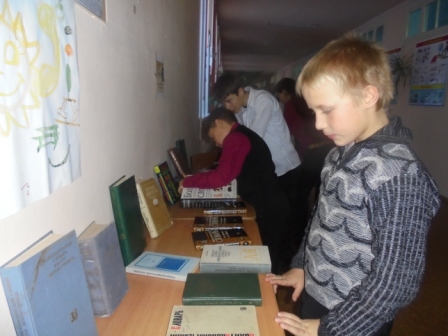 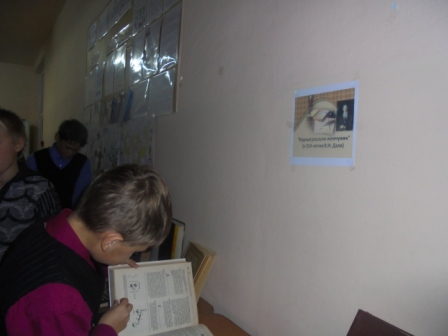 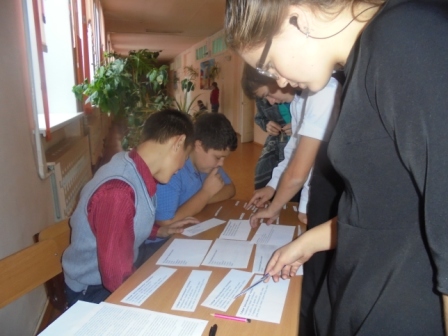 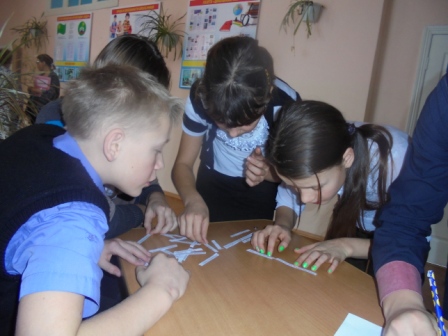 